Cartes de jeu Compter par bonds de 2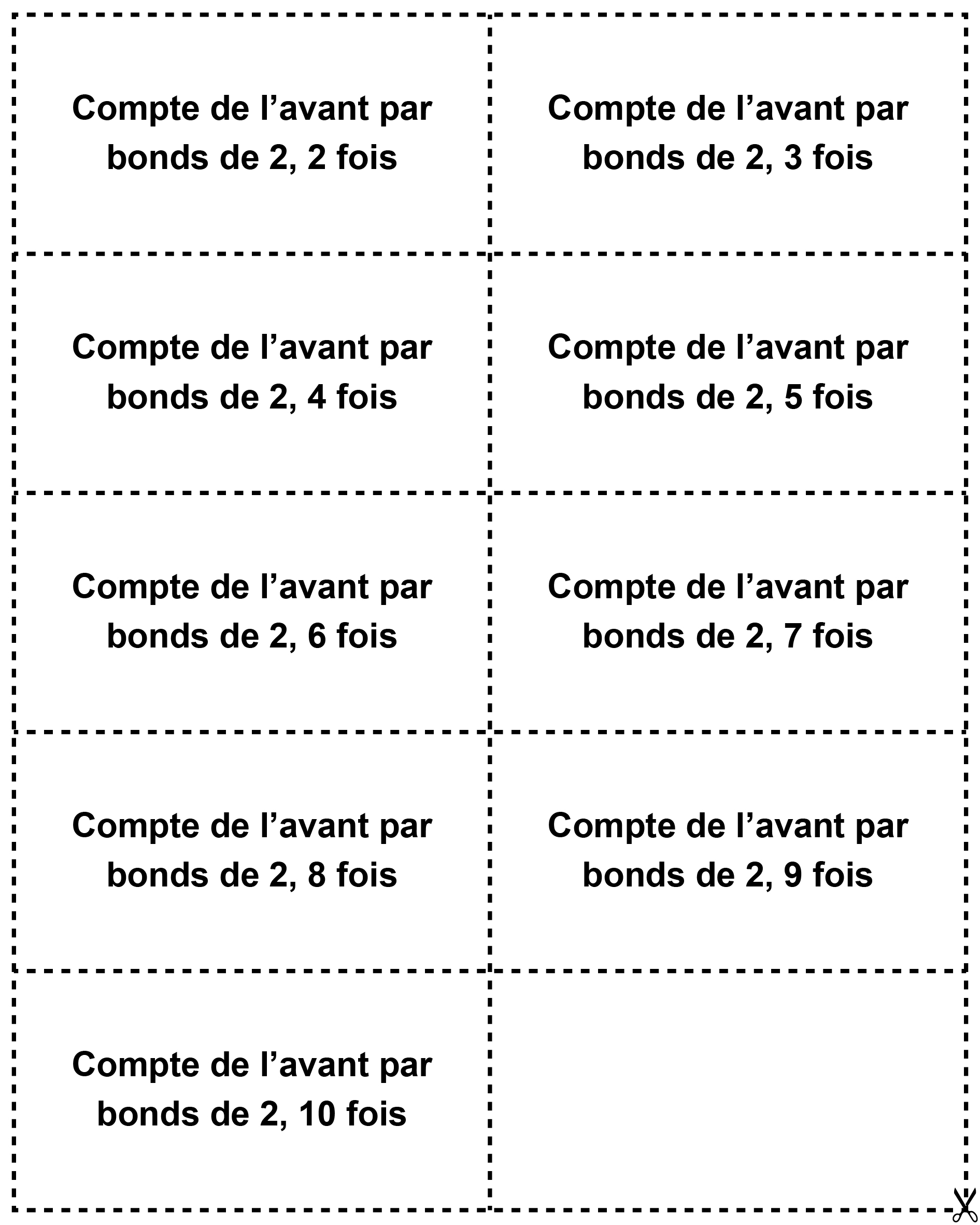 Cartes de jeu Compter par bonds de 10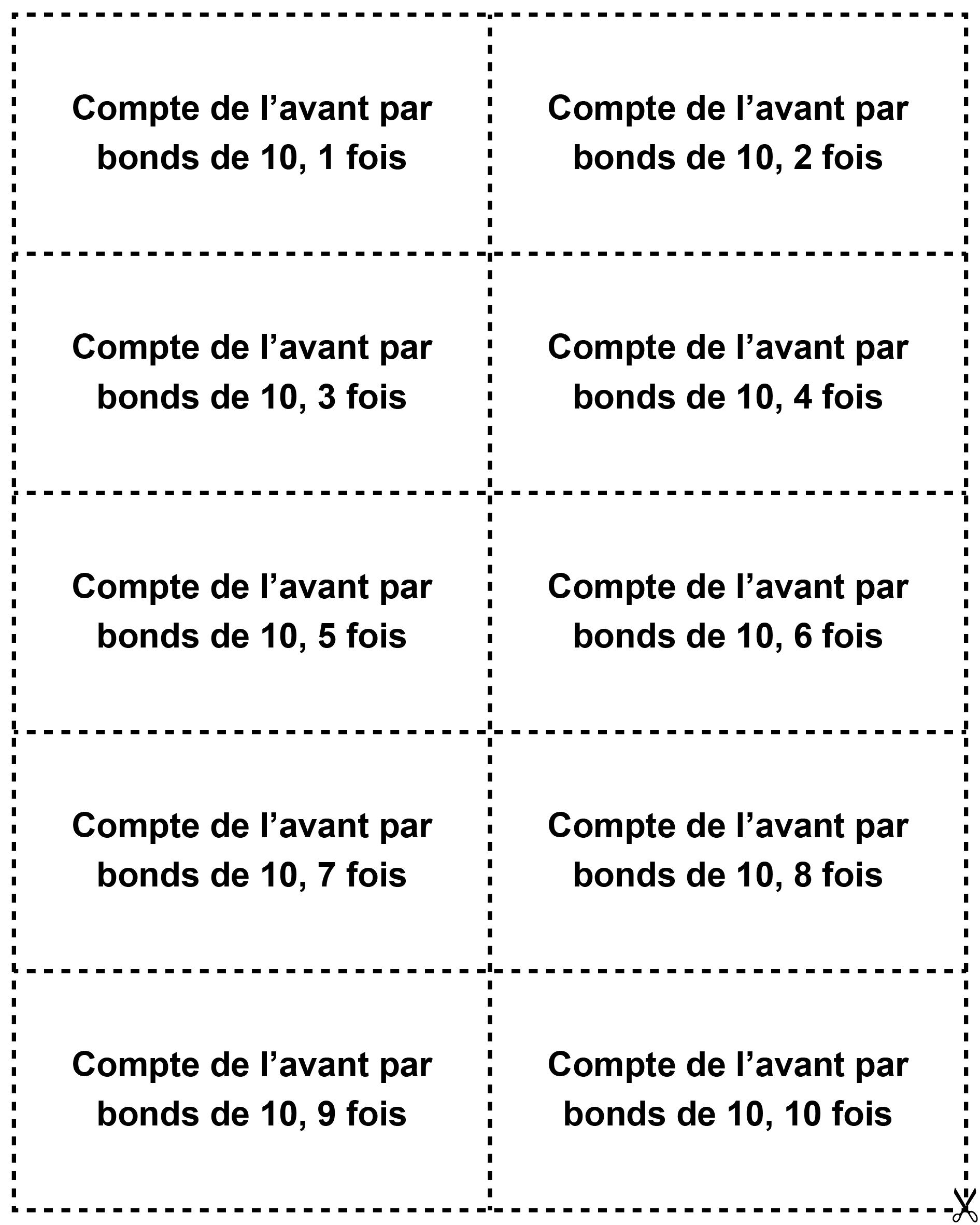  Cartes de jeu Compter par bonds de 20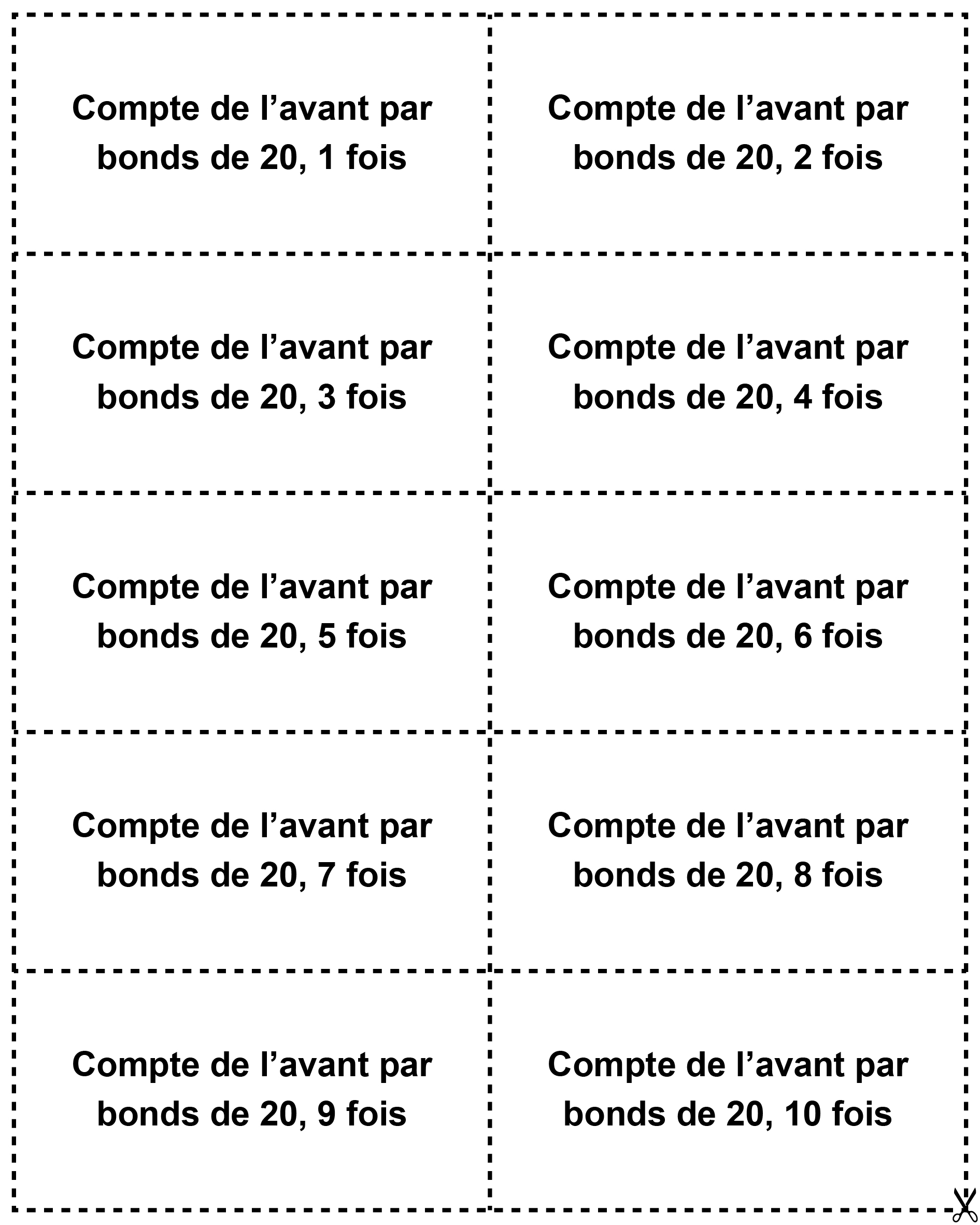 		Cartes de jeu Compter par bonds de 25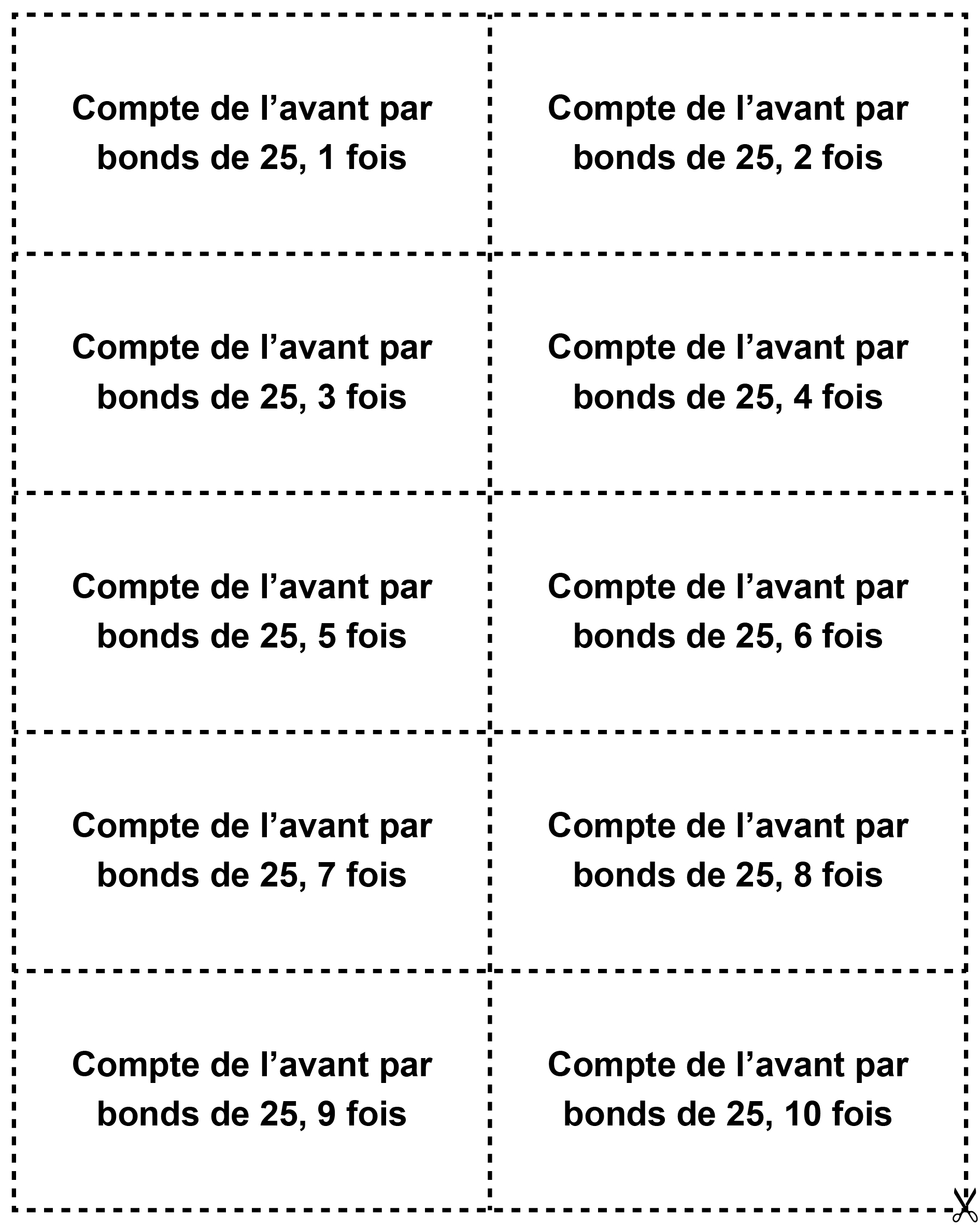 			Cartes de jeu Compter par bonds de 50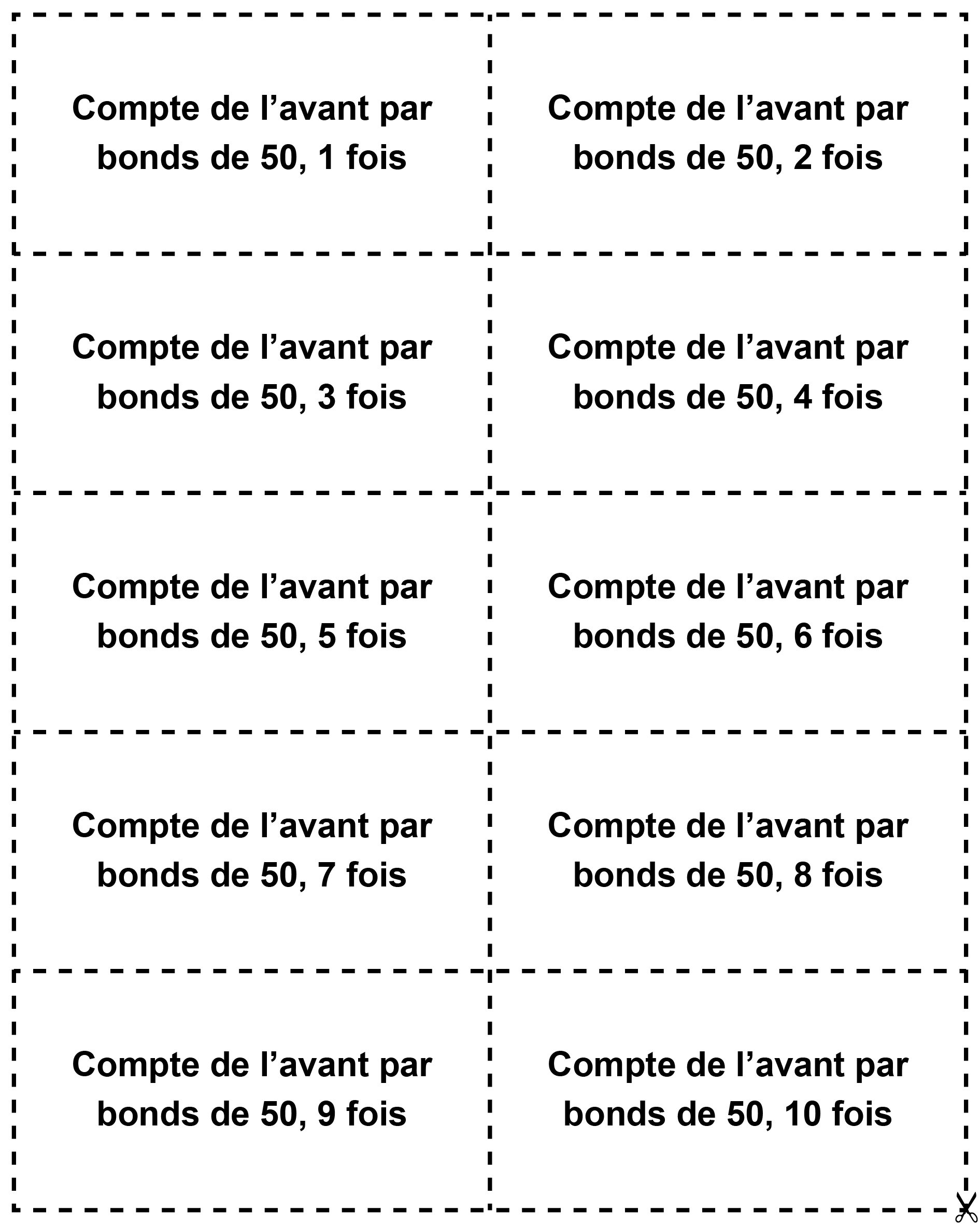  Cartes de jeu Compter par bonds 
(cartes blanches)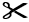 